How repeatable are my results?What do we mean then by a repeatable measurement?  Scientists often want to repeat a measurement to see if they get the same result, if we do get the same (or similar) results then we can be more confident in our conclusion.  If a scientist repeats an experiment and gets a similar result then we say the results are repeatable.  The image below will help you to understand this further. 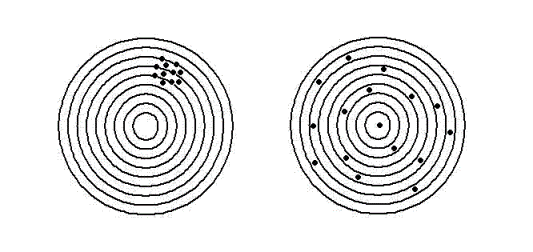 Aim:  to see who in the class can get the most repeatable results.Method1. Place 10 cm3 of 0.5 mol/dm3 HCl into a boiling tube using a measuring cylinder 2. Record the initial temperature of the acid to the nearest 0.5 oC.  Make sure you give enough time for the temperature to change3. Add the Mg piece(s) 4. Record the highest temperature of the acid to the nearest 0.5 oC5. Repeat the experiment twice more with clean boiling tubes6. Now repeat steps 1-5 but this time use two and three pieces of magnesium Draw a line graph of your results, showing the temperature change for each repeat against the number of Mg pieces.  Do not take an average.   Make sure it takes up ¾ of the graph paper.  Add a title and label the axes. Explain what the term repeatable means. Were your measurements repeatable?  Explain your answer using your graph. Which experiment had the most repeatable results (with 1,2 or 3 pieces of Mg)?  Explain your answer. Which experiment had the least repeatable results (with 1,2 or 3 pieces of Mg)? Explain your answer. Describe the relationship shown by your graph. List the variables you kept the same between each repeat experiment. What changes would you make to the method to increase the repeatability of your experiment? Compare your results to other members in your class. Are they reproducible? TopicRepeatability and reproducibility LevelGCSE/KS3 (or any course for students aged 11-16)Outcomes To understand the term repeatable To carry out an experiment to find out which scientists has the most repeatable results?  To know the difference between repeatability and reproducibility To understand the term repeatable To carry out an experiment to find out which scientists has the most repeatable results?  To know the difference between repeatability and reproducibility To understand the term repeatable To carry out an experiment to find out which scientists has the most repeatable results?  To know the difference between repeatability and reproducibility Initial Temp. (oC) Initial Temp. (oC) Initial Temp. (oC) Initial Temp. (oC) Highest Temp.(oC)Highest Temp.(oC)Highest Temp.(oC)Temp Change(oC)Temp Change(oC)Temp Change(oC)Exp.1Exp.2Exp.3Exp.1Exp.1Exp.2Exp.3Exp.1Exp.2Exp.31 piece of Mg2 pieces of Mg3 pieces of Mg